В соответствии с Гражданским кодексом Российской Федерации, Федеральным законом от 06 октября 2003 года № 131-ФЗ «Об общих принципах организации местного самоуправления в Российской Федерации», Федеральным законом от 05 апреля 2013 года № 44-ФЗ «О контрактной системе в сфере закупок товаров, работ, услуг для обеспечения государственных и муниципальных нужд», ст.23, ст. 47 Устава городского поселения Среднинского муниципального образования, администрация городского поселения Среднинского муниципального образования ПОСТАНОВЛЯЕТ:1.Утвердить порядок формирования, обеспечения размещения, исполнения и контроля за исполнением муниципального заказа администрации городского поселения Среднинского муниципального образования (далее – Порядок) согласно приложению.2.Настоящее постановление вступает в силу с момента его опубликования и распространяется на правоотношения, возникшие с 01.01.2014 года.4.Контроль за исполнением данного постановления возложить на главного специалиста по экономической политике - контрактного управляющего Щирова Д.С.Глава городского поселенияСреднинского муниципального образования                   В.Д. БарчуковПриложение  к постановлению Администрации Среднинского муниципального образованияот 27.12.2016г № 105                                            ПОРЯДОК ФОРМИРОВАНИЯ, ОБЕСПЕЧЕНИЯ РАЗМЕЩЕНИЯ, ИСПОЛНЕНИЯ И КОНТРОЛЯ ЗА ИСПОЛНЕНИЕМ МУНИЦИПАЛЬНОГО ЗАКАЗА В АДМИНИСТРАЦИИ ГОРОДСКОГО ПОСЕЛЕНИЯ СРЕДНИНСКОГО МУНИЦИПАЛЬНОГО ОБРАЗОВАНИЯ.Статья 1. Общие положения 1. Порядок формирования, обеспечения размещения, исполнения и контроля за исполнением муниципального заказа (далее по тексту – Порядок) разработан в соответствии с Гражданским кодексом Российской Федерации, Бюджетным кодексом Российской Федерации, Федеральным законом от 6 октября 2003 года № 131-ФЗ «Об общих принципах организации местного самоуправления в Российской Федерации», Федеральным законом от 05 апреля 2013 года № 44-ФЗ «О контрактной системе в сфере закупок товаров, работ, услуг для обеспечения государственных и муниципальных нужд» (далее – Закон № 44-ФЗ), городского поселения Среднинского муниципального образования.2. Настоящий Порядок устанавливает общие правовые и экономические принципы планирования, размещения, исполнения и контроля в сфере закупок товаров, работ, услуг для обеспечения муниципальных нужд администрации городского поселения Среднинского муниципального образования.3. Настоящий Порядок регулирует отношения, возникающие в связи с расходованием средств бюджета на оплату товаров, работ и услуг для муниципальных нужд администрации городского поселения Среднинского муниципального образования.Статья 2. Основные понятия1. В Порядке используются следующие понятия:              1) муниципальные нужды администрации городского поселения Среднинского муниципального образования – обеспечиваемые за счет средств бюджета администрации городского поселения Среднинского муниципального образования и внебюджетных источников финансирования потребности Администрации городского поселения Среднинского муниципального образования, муниципальных заказчиков администрации городского поселения Среднинского муниципального образования  в товарах, работах, услугах, необходимых для решения вопросов местного значения и полномочий муниципальных заказчиков;2) муниципальный заказ – осуществление закупок товаров, работ, услуг для муниципальных нужд в рамках действующего законодательства о контрактной системе в сфере закупок товаров, работ, услуг;3) заказчики - органы местного самоуправления Администрации городского поселения Среднинского муниципального образования, действующие от имени муниципального образования, уполномоченные принимать бюджетные обязательства в соответствии с бюджетным законодательством Российской Федерации от имени Администрации городского поселения Среднинского муниципального образования и осуществляющие закупки, а также муниципальные казенные учреждения администрации городского поселения Среднинского муниципального образования, осуществляющие закупки за счет субсидий, предоставленных из бюджетов бюджетной системы Российской Федерации, и иных средств в соответствии с требованиями Закона № 44-ФЗ;4) специализированная организация – юридическое лицо, привлекаемое заказчиком (уполномоченным органом) для выполнения отдельных функций по определению поставщиков (подрядчиков, исполнителей) в соответствии с требованиями Закона № 44-ФЗ;5) контракт – договор, заключенный муниципальным заказчиком от имени Администрации городского поселения Среднинского муниципального образования в целях обеспечения муниципальных нужд (муниципальный контракт), а также гражданско-правовой договор учреждения или иного лица, осуществляющего закупку.2. Иные понятия, используемые в настоящем Порядке, применяются в значениях, определенных Законом № 44-ФЗ.Статья 3. Нормирование в сфере закупок товаров, работ, услуг для                              обеспечения муниципальных нужд 1. Администрация городского поселения Среднинского муниципального образования в соответствии с общими правилами нормирования, которые устанавливаются Правительством Российской Федерации, в том числе требования к отдельным видам товаров, работ, услуг (в том числе предельные цены товаров, работ, услуг) и (или) нормативные затраты на обеспечение функций заказчиков.Статья 4. Определение поставщиков (подрядчиков, исполнителей) для обеспечения муниципальных нужд 1. Администрацией городского поселения Среднинского муниципального образования определение поставщиков (подрядчиков, исполнителей) для обеспечения муниципальных нужд осуществляется в соответствии с Законом № 44-ФЗ.2. Администрация городского поселения Среднинского муниципального образования вправе привлечь специализированную организацию для осуществления функций по определению поставщиков (подрядчиков, исполнителей) для обеспечения муниципальных нужд в соответствии с Законом № 44-ФЗ.Статья 5. Порядок исполнения контрактов1. Исполнение контрактов осуществляется Заказчиками в порядке, предусмотренном Гражданским кодексом Российской Федерации и иными федеральными законами с учетом положений Закона № 44-ФЗ.2. Финансирование контрактов осуществляется в пределах средств, предусмотренных решением Думы  городского поселения Среднинского муниципального образования о бюджете.3. Администрация городского поселения Среднинского муниципального образования  по итогам финансового года формирует отчет об исполнении закупок товаров, работ, услуг для обеспечения муниципальных нужд по форме и в сроки, установленные Федеральной службой государственной статистики.Статья 6. Реестр контрактов, заключенных заказчиками 1. Федеральный орган исполнительной власти, осуществляющий правоприменительные функции по кассовому обслуживанию исполнения бюджетов бюджетной системы Российской Федерации, ведет реестр контрактов, заключенных заказчиками.2. Заказчики в срок и в порядке, установленном Законом № 44-ФЗ, направляют в Федеральный орган исполнительной власти, осуществляющий правоприменительные функции по кассовому обслуживанию исполнения бюджетов бюджетной системы Российской Федерации, информацию о заключении, изменении, исполнении или расторжении контрактов для включения в реестр контрактов.Статья 7. Аудит в сфере закупок товаров, работ, услуг для обеспечения муниципальных нужд 1. Аудит в сфере закупок товаров, работ, услуг для обеспечения муниципальных нужд Администрации городского поселения Среднинского муниципального образования в соответствии со статьей 98 Закона № 44-ФЗ осуществляется контрольно-ревизионной комиссией Усольского муниципального района в соответствии с соглашением о передаче полномочий, утвержденным решением Думы городского поселения Среднинского муниципального образования.Статья 8. Контроль в сфере закупок1.Контроль в сфере закупок  товаров, работ, услуг для обеспечения муниципальных нужд администрации городского поселения Среднинского муниципального образования  в соответствии со ст.99 Закона осуществляется уполномоченным органом местного самоуправления муниципального районаСтатья 10. Ведомственный контроль 1. Ведомственный контроль за соблюдением законодательства Российской Федерации и иных нормативных правовых актов о контрактной системе в сфере закупок осуществляют муниципальные органы в отношении подведомственных заказчиков (в отношении муниципальных казенных учреждений городского поселения Среднинского муниципального образования) в порядке, установленном администрацией городского поселения Среднинского муниципального образования.Статья 11. Контроль в сфере закупок, осуществляемый заказчиками 1. Заказчики в течение всего периода времени исполнения контракта осуществляют контроль за исполнением поставщиком (подрядчиком, исполнителем) условий контракта в соответствии с законодательством Российской Федерации, в том числе за сроками исполнения контракта и его отдельных этапов, качеством поставляемых товаров, выполняемых работ, оказываемых услуг, целевым использованием средств бюджета Администрации городского поселения Среднинского муниципального образования, направленных на исполнение контракта, а также за привлечением поставщиком (подрядчиком, исполнителем) к исполнению контракта субподрядчиков, соисполнителей из числа субъектов малого предпринимательства и социально ориентированных некоммерческих организаций.Главный специалист по экономической политике – контрактный управляющий                                            Д.С. Щиров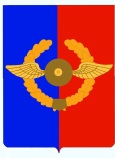 Российская ФедерацияИркутская областьУсольское районное муниципальное образованиеАДМИНИСТРАЦИЯГородского поселенияСреднинского муниципального образованияП О С Т А Н О В Л Е Н И Еот 27.12.2016 г.                                п. Средний                                               № 105